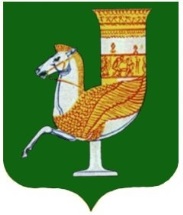 П  О  С  Т  А  Н  О  В  Л  Е  Н  И  Е   АДМИНИСТРАЦИИ   МУНИЦИПАЛЬНОГО  ОБРАЗОВАНИЯ «КРАСНОГВАРДЕЙСКИЙ  РАЙОН»От_01.08.2023г. №_560с. КрасногвардейскоеО внесении изменений в постановление администрации МО «Красногвардейский район» от 14.03.2016 года № 99 «О комиссии по координации работы по противодействию коррупции в муниципальном образовании «Красногвардейский район»В целях приведения в соответствие с действующим законодательством нормативных правовых актов администрации МО «Красногвардейский район»,  руководствуясь Уставом МО «Красногвардейский район»ПОСТАНОВЛЯЮ:1. Внести изменения в постановление администрации МО «Красногвардейский район» от 14.03.2016 года № 99 «О комиссии по координации работы по противодействию коррупции в муниципальном образовании «Красногвардейский район», в тексте приложения № 2:1.1. Слова «глава администрации МО «Красногвардейское сельское поселение» (по согласованию)» заменить словами «глава МО «Красногвардейское сельское поселение» (по согласованию)».1.2. Слова «председатель районного Совета ветеранов (по согласованию)» заменить словами «председатель Красногвардейского районного Совета ветеранов (пенсионеров) войны, труда, Вооруженных сил и правоохранительных органов (по согласованию)».2. Опубликовать настоящее постановление в газете Красногвардейского района «Дружба» и разместить на официальном сайте органов местного самоуправления МО «Красногвардейский район» в сети «Интернет».3. Контроль за исполнением данного постановления оставляю за собой.4. Настоящее постановление вступает в силу с момента его опубликования.Глава МО «Красногвардейский район»		                                    Т.И. Губжоков